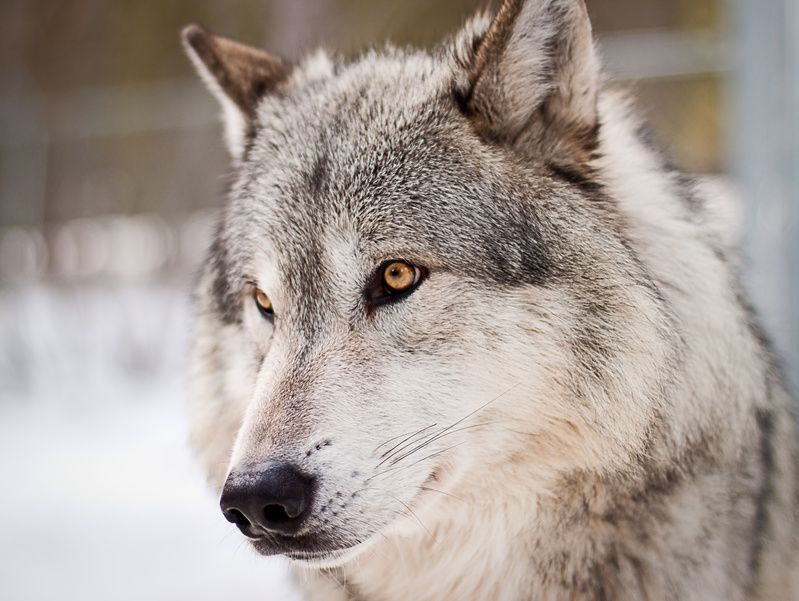 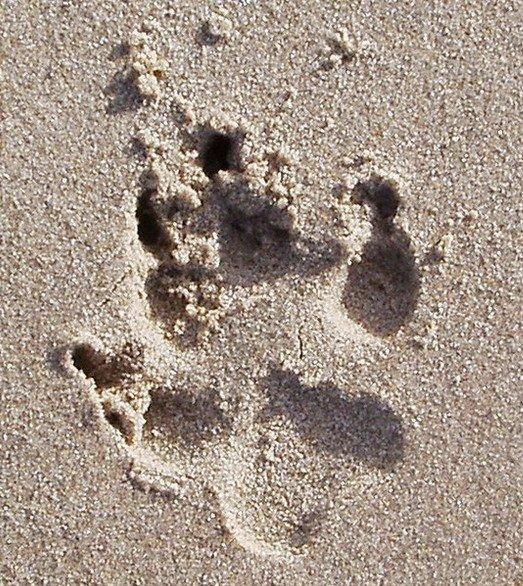 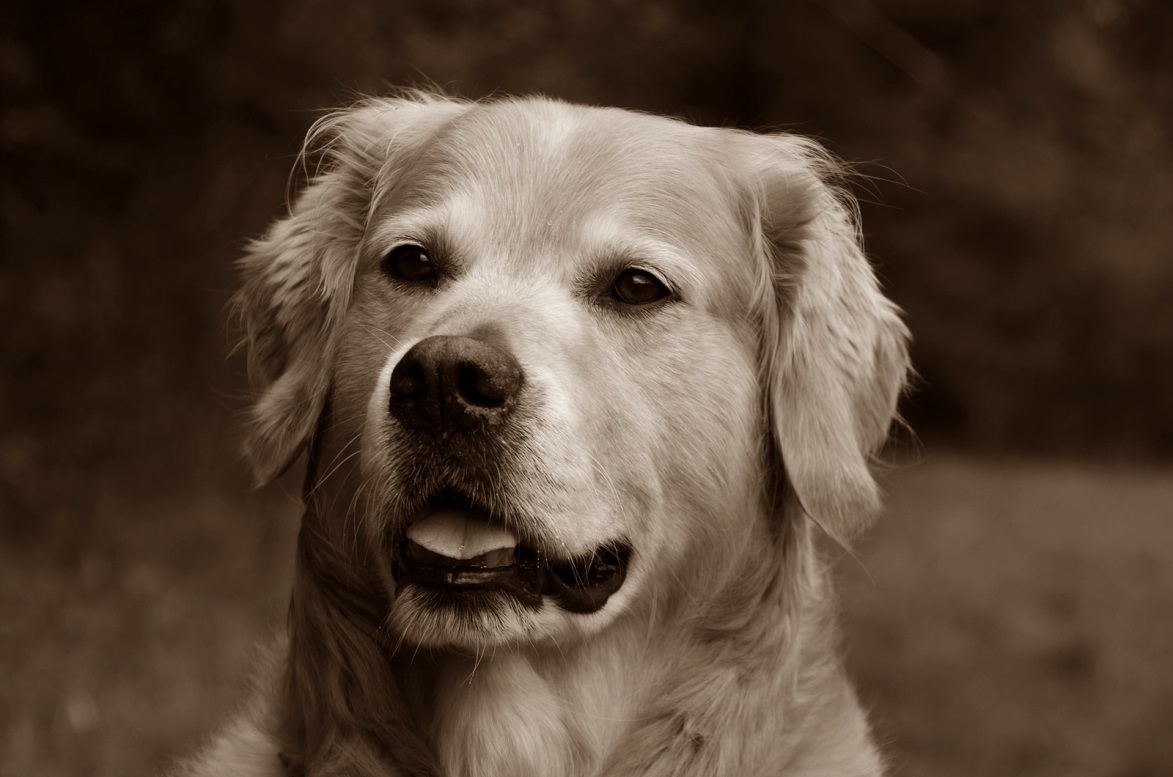 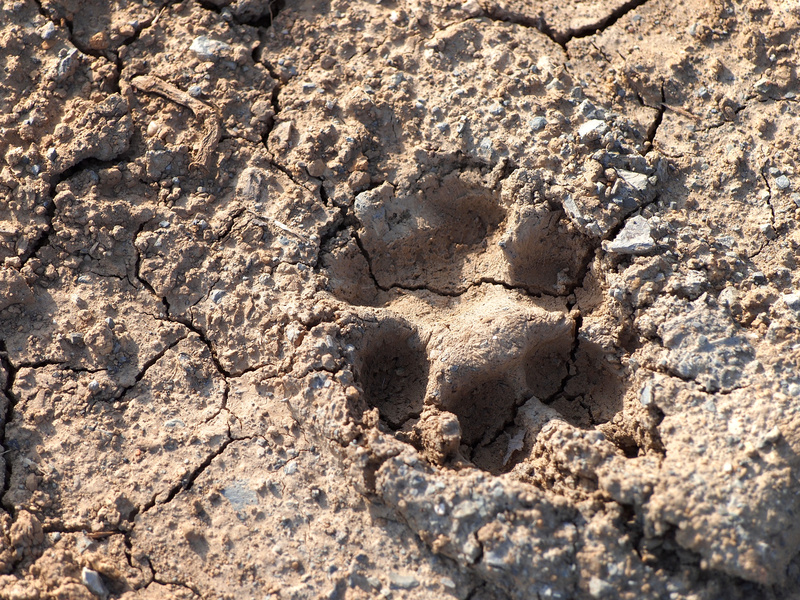 KUCKUNNIWI … die mobile HundeschuleHUNDESCHULE KUCKUNNIWISandra KlaasFischweg 317214 Alt SchwerinBITTE per Post oder E-Mail zurücksendenUND nehmen Sie sich etwas Zeit, um diesen Fragebogen so genau wie möglich zu beantworten. Lassen Sie bitte keine Angaben, auch wenn Sie Ihnen noch so unwichtig erscheinen, weg.  Durch die sorgfältige Bearbeitung kann ich im Vorfeld schon viele wichtige Details abklären.Ich erwarte den ausgefüllten Fragenbogen spätestens 2 Tage vor unserem Termin zurück.Vielen lieben Dank!ANGABEN DES HUNDEHALTERS:ANAMNESEBOGEN zu trennungsbedingten StörungenWie bzw. wodurch sind Sie auf die „Hundeschule Kuckunniwi“ gekommen?Vorname:Nachname:Straße:PLZ, Ort:Telefon (Festnetz):Telefon (Mobil):E-Mail:Datum:1) Welche Verhaltensweisen zeigt Ihr Hund? Körperhaltung submissiv, offensiv Kontext Auslöser2) Wie ist die soziale Beziehung im Familienrudel?3) Welches Verhalten zeigt Ihr Hund genau?DESTRUKTION (Zerstörung): An Türen, Fenstern, Ausgängen >> Phobie    und Panikattacken. An Orten wo der Hund den Besitzer    weggehen sieht? >> umgerichtete    Aggression, Frustration An bestimmten Gegenständen, wo der    Geruch des Besitzers am extremsten ist    >> Hyperattachment Ungerichtet, verstreut, zufällig    >> Aktivitätssuche, HyperaktivitätVOKALISATION (Stimme): Bellen, heulen, winseln. Steigernd oder    monoton gleichELIMINATION (Ausschluss): Kot und / oder Harn wird verteilt an    mehreren Orten, weicher Kot    >> Panikattacken, Phobie abh. Persönlich-    keitsstörung oder sek. Hyperattachment Kot ,normal geformt, an exponierten    Stellen wie Tisch, Sofa und / oder Harn-    markierung    >> hierarchiebezogene Störung, Frustration Kot und / oder Harn an Ausscheidungs-    plätzen an abgelegenen Orten, vor der    Tür, Welpengewöhnung, …    >> Überforderung, neuer LebensrhythmusINHIBITION (Blockierung): Hund bewegt sich nicht von seinem Platz,    rührt kein Wasser an, kein Fressen, Lecker-    chen usw.    >> Phobie, sek. Hyperattachment, abh.     Persönlichkeitsstörung4) Wann und wo kann Ihr Hund gut alleine bleiben? Im Auto, Box … Zu bestimmten Tageszeiten Für bestimmte kurze Zeitintervalle In anderer Umgebung In anderer Umgebung, aber mit anderen    Menschen In anderer Umgebung, aber mit anderen    Hunden5) Wann treten die Symptome auf? Ausschließlich und immer wenn der Hund    alleine ist Ausschließlich und gelegentlich wenn der    Hund alleine ist Wenn der Hund von seiner Bezugsperson    getrennt ist, jedoch andere Personen /    Hunde anwesend sind Auch nachts Nur zu bestimmten Tageszeiten Bei An- und Abwesenheit des Besitzers6) Rituale bei Abschied und BegrüßungAb wann wird der Hund aufmerksam und merkt,dass er alleine bleiben wird?SchlüsselreizdesensibilisierungBeschreibung der Rituale:Wie verhält sich der Hund bei der Rückkehr? Hund versteckt sich    >> frühere Bestrafungen Hund kommt freudig    >> Langeweile, Hyperaktivität7) Verhalten des Hundes während der Besitzer zu    Hause ist? Hund folgt überall hin, „klebt“ am    Besitzer, Unruhe Sucht sich einen Platz, von dem aus er    beobachten kann, weiß und kontrolliert,    wer kommt und geht Fordert intensive Aufmerksamkeit, wann    er es will Kümmert sich nicht oder kaum um den    Besitzer8) Welche Lösungsansätze wurden bislang    versucht? Der verfügbare Raum wurde reduziert Der verfügbare raum wurde erweitert Radio, Musik, TV in Abwesenheit einge-    schaltet Futter und Kauspielzeuge wurden    angeboten9) Lebensumstände und soziales System Trauma während soz-sen Phase,    Deprivationsschaden    (= Entwicklungsschäden im Gehirn) Tierheim, Tötungsstation Enge Verbindung mit nur einer Person Veränderungen der familiären    Lebensumstände Der Hund ist alt10) Respekt für die Ethologie des HundesWie lange soll der Hund alleine bleiben?